General Guidelines for Interact Club OfficersRotary District 5910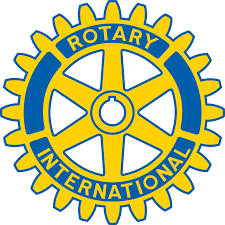 PresidentPreside over meetings.Appoint committees and serve as ex-officio member of those.Help members develop and become involved.Ensure that club activities are promoted, staffed, and completed.Identify members’ skills and interests, utilizing them for projects.Vice PresidentPresides over meetings when President is absent.Handles special assignments for the President.Follow up on projects and activities to ensure completion.Aid President in assessing the skill sets and interests of members.Offer ideas for projects and fundraisers.Be a contributing member of the leadership team, helping organize and carry out projects.SecretaryMaintain club records, including membership records.Determine voting eligibility from membership records.Take minutes at meetings.Prepare meeting agendas with the President.Be a contributing member of the leadership team, helping organize and carry out projects.TreasurerCollect membership dues and keep membership records with secretary.Collect fundraiser income.Tally membership dues or other income and give to sponsor.Keep records of funds spent.Be a contributing member of the leadership team, helping organize and carry out projects.